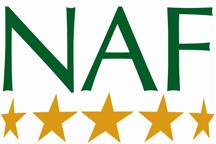 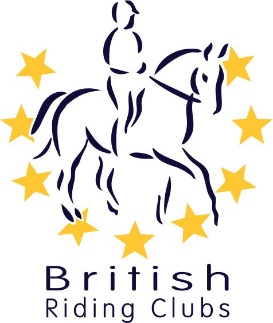 NEW FOREST RIDING CLUB ANDEAST DORSET RIDING CLUBArea 17 Summer Dressage and Riding TestQualifier for the 5 star NAF National 2018 ChampionshipsSunday 15th July 2018AtHurn Bridge Equestrian CentreHurn, Christchurch, DorsetBH23 6BD				Show Secretary: Janet Sheen				Steward: Nick Fincham				Qualified First Aid: Shirley Worth				Refreshments: Hel’s Kitchen				Vet on call: The Barn Equine Surgery				Farrier on call: Lee Francis (Hoof Hearted Ltd)				Photographer: ANS Photography www.ansphotography.co.ukNO DOGS ALLOWED AT THE VENUEClass 1		Senior Prelim Team and Individual Prelim 13 (2006)Class 2		Senior Open Dressage Teams and Individuals		Novice 27 (2007)		Novice 30 (2006)		Novice 23 (2012)		Elementary 45 (2010)Class 3		Senior PYO Medium/Adv Medium Individual		Medium 69 (2005)		Adv Medium 91 (2016)Class 4		Senior Pairs		BRC Pairs 5 (2014)Class 5		Senior Riding Test Teams and Individuals		BRC Prelim RT (2014)		Novice RT (2016)Class 6		Junior Dressage Teams and Individuals		Prelim 7 (2002)		Prelim 13 (2006)		Prelim 14 (2006)		Novice 27 (2007)Class 7		Junior Elementary Individual		Elementary 40 (2010)Class 8		Junior Pairs		BRC Pairs 5 (2014)Class 9		Junior Riding Test Teams and Individuals		BRC Prelim RT (2014)Entry Fees:	Dressage and Riding Test Teams		£60.00		Individual Dressage and Riding Test	£15.00		Pairs per Class				£25.00		Class 1 and 2				£15.00		Bridle Numbers to be on both side of horse		Paper Numbers will be provided		Please make cheques payable to New Forest Riding Club		Or by BACS: New Forest Riding Club, Sort Code: 20-53-53, Account Number: 40393835Ref: ADR0718Insurance:All Riding Club Members are covered by third party insurance.  Any one attending the event that is NOT a riding club member, ie groom, should take out their own Third Party Insurance.  East Dorset and New Forest Riding Club strongly recommends that all Riding Club Members hold their own personal accident insurance in addition to the insurance cover provided by their BRC members.Secretary: 	Janet Sheen. Emergency mobile number on the day of competition 07827 335434Preliminary Entries to:		British Riding Clubs Office by Friday 22nd June 2018.Detailed Entries by 6th July 2018 to:A legible copy of each horses Passport including description, markings and full flu vaccination record (to include 1-2-3 vacs) must either accompany the Detailed Entry Form or be emailed* to nina_mc@hotmail.co.uk emails still to be received by Wednesday 6th July 2018.  Entry forms can be downloaded from www.area17-brc.org.uk. *Scan the pages from each Passport into one Word Document File for each Passport/flu vaccination to be emailed. If this cannot be done, please post with Detailed Entry Form to Janet Sheen, 38 Long Copse, Holbury, Southampton SO45 2LDTimes:  Will be posted on the New Forest Riding Club web site www.newforestridingclub and Area 17 web site www.area17-brc.org.uk by Thursday 12th July 2018.Substitutions: In the event of withdrawals, substitutions will be allowed.  The deadline for complex substitutions will be by Tuesday 10th July 2018, 1800 hours.  Please email janetsheen@btinternet.com or telephone 07827 335434.  Late simple substitutions may be made at the time teams are declared.  A complex substitution is one where teams are re-arranged or horse and rider combinations are moved from one team to another.  Simple substitutions are ones where a horse and/or rider replaces the withdrawn one in the same team and position.Declarations: Must be made by Team Manager 30 minutes before the start of competition on Sunday 15th July 2018 or can be emailed by 1800 hours Saturday 14th July to janetsheen@btinternet .comHelpers: Each participating BRC Club will be required to supply 1 helper for a full day (9am – 4pm), or 2 helpers for a half day each (9am – 12.30pm or 12.30pm – 4pm). Names and contact details are to be submitted with entries.Directions from the East:M27 – A31 past Ringwood A338 towards Bournemouth.Take slip road sign posted Christchurch, follow signs for airport, turn right at traffic lights over flyover keep going straight until roundabout 1st exit. Event field is on the right before airport.Directions from the West:Wimborne, Longham, Parley Cross follow signs to the airport.  Straight across traffic lights 2nd exit at roundabout, across next traffic lights event field on the left.PLEASE CLEAN UP AFTER YOUR HORSE AND TAKE ALL YOUR LITTER HOMERULESThis competition will be run in accordance with the Riding Club Rules for Competitions 2018.
Entry is open to all affiliated Riding clubs in Area 17. Competitors only are permitted to ride the horse on the showground.
British Riding Clubs, Hurn Bridge Equestrian Centre and persons acting on their behalf, do not accept any liability for any loss, accident, or damage to any person, animal, vehicle or goods occurring in connection with this event.  It is a condition of entry that each competitor indemnifies the organiser against any claim.
Protective Hardwear must be worn at all times by anyone, riding anywhere at a BRC event Harnesses must be correctly adjusted and fastened.  Protective Headwear constitutes a hat which meets one of the following standards.  Failure to do so will incur elimination
Hats will be checked and tagged at this competition.  Please allow extra time for this process
Competitors must report to the steward and be ready to ride their test up to 10 minutes before the allotted time.
VACCINATION CERTIFICATES: The Passport/Vaccination Certificate must, under penalty of elimination, accompany the horse to all official competitions, the competitor is responsible for producing it on demand.
HEALTH AND SAFETY.  The organisers and land owners have taken all reasonable precautions to ensure the health and safety of everyone present.  For these measures to be effective, everyone must obey the instructions of the Organisers, Officials and Stewards and take all reasonable precautions to avoid and prevent accidents occurring.  First Aid cover will be provided.
Horses or ponies must not be tied up outside boxes or trailer and left unattended. Dogs must be kept on leads at all times.BritishPAS 015: 1998 or 2011 provided they are BSI KitemarkedVG1 01.040: 2014-12 provided they are BSI KitemarkedEuropeanVG1 01.040: 2014-12 provided they are BSI KitemarkedAmericanASTM F1163: 2004a or 04a onwards provided they are SEI marked SNELL E2001Australian and NZAS/NZS 3838: 2006 onwards provided they are SAI global marked